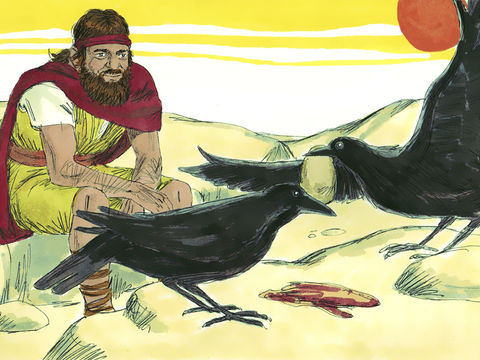 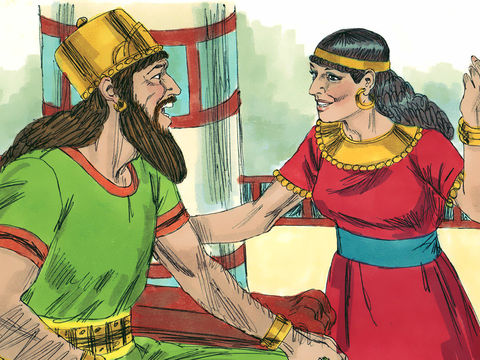 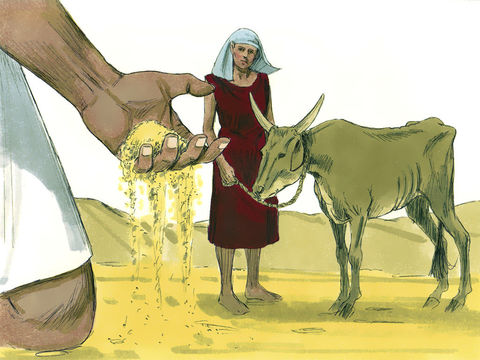 True or False?  Circle the right answerDot to Dot:3. Complete the dot to dot to find out what fed Elijah at the brook Cherith – Color him too!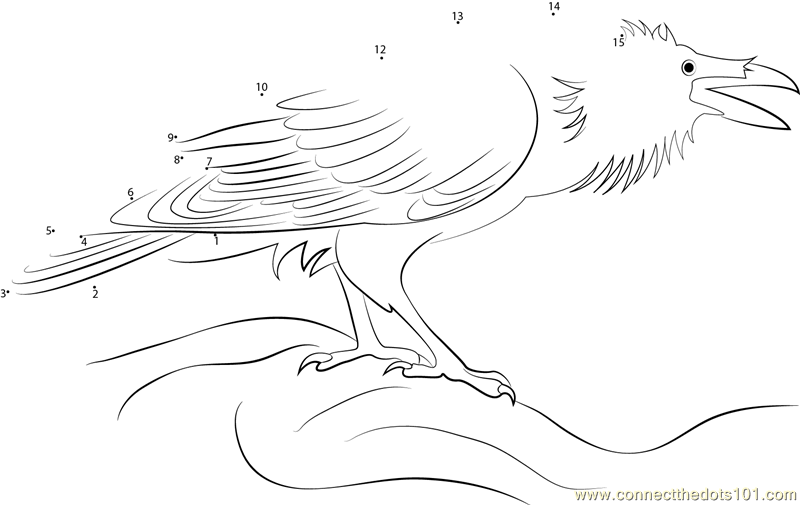 4. When the brook ran dry, God sent Elijah to Zarephath.  There was a widow woman there that would feed him.  What did the widow woman give Elijah to eat?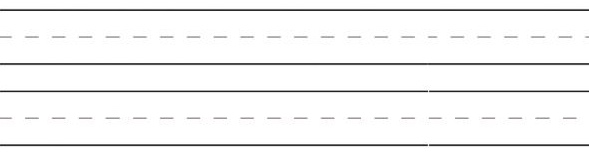 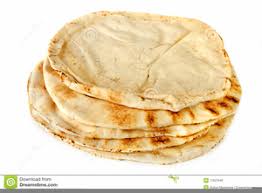 Thought Question: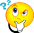 5. How did the widow of Zarephath show that she had faith in God, and how was she blessed?God provided for Elijah in his need and He provides for us too.  Draw some of the things that God has blessed you with in your life. 